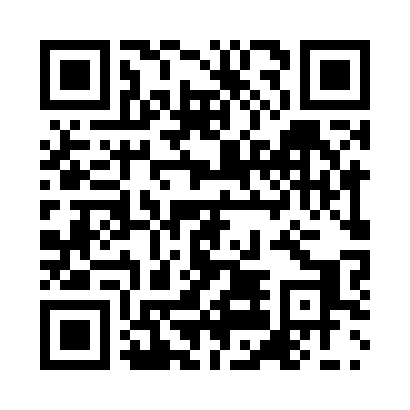 Prayer times for Ion Ghica, RomaniaWed 1 May 2024 - Fri 31 May 2024High Latitude Method: Angle Based RulePrayer Calculation Method: Muslim World LeagueAsar Calculation Method: HanafiPrayer times provided by https://www.salahtimes.comDateDayFajrSunriseDhuhrAsrMaghribIsha1Wed4:056:011:086:088:1610:042Thu4:035:591:086:088:1710:063Fri4:015:581:086:098:1810:084Sat3:585:561:086:108:1910:105Sun3:565:551:076:108:2010:126Mon3:545:541:076:118:2210:137Tue3:525:521:076:128:2310:158Wed3:505:511:076:138:2410:179Thu3:485:501:076:138:2510:1910Fri3:465:491:076:148:2610:2111Sat3:445:471:076:158:2710:2312Sun3:425:461:076:158:2910:2513Mon3:405:451:076:168:3010:2614Tue3:385:441:076:178:3110:2815Wed3:365:431:076:178:3210:3016Thu3:345:421:076:188:3310:3217Fri3:325:411:076:198:3410:3418Sat3:305:401:076:198:3510:3619Sun3:285:391:076:208:3610:3720Mon3:275:381:076:208:3710:3921Tue3:255:371:076:218:3910:4122Wed3:235:361:076:228:4010:4323Thu3:215:351:086:228:4110:4524Fri3:205:341:086:238:4210:4625Sat3:185:331:086:238:4310:4826Sun3:175:331:086:248:4410:5027Mon3:155:321:086:258:4410:5128Tue3:145:311:086:258:4510:5329Wed3:125:311:086:268:4610:5430Thu3:115:301:086:268:4710:5631Fri3:095:291:096:278:4810:58